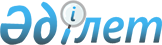 О признании утратившим силу постановления Правительства Республики Казахстан от 17 мая 2012 года № 634 "Об утверждении Правил аттестации ветеринарных врачей подразделений производственного контроля"Постановление Правительства Республики Казахстан от 20 февраля 2020 года № 71.
      Правительство Республики Казахстан ПОСТАНОВЛЯЕТ:
      1. Признать утратившим силу постановление Правительства Республики Казахстан от 17 мая 2012 года № 634 "Об утверждении Правил аттестации ветеринарных врачей подразделений производственного контроля" (САПП Республики Казахстан, 2012 г., № 51, ст. 687).
      2. Настоящее постановление вводится в действие по истечении десяти календарных дней после дня его первого официального опубликования.
					© 2012. РГП на ПХВ «Институт законодательства и правовой информации Республики Казахстан» Министерства юстиции Республики Казахстан
				
      Премьер-Министр
Республики Казахстан 

А. Мамин
